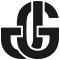 
SUMMARY

Graphic / Web designer with 15+ years of experience designing strong graphics, layout, logos, websites, user experience, and interfaces. Experienced with Woocommerce ecommerce, SEO/SEM. Proficient in photography as well as 3D modeling.  I take pride in what I do and strive to do the highest quality work at whatever task I am faced with.
TECHNICAL SKILLSEMPLOYMENTProwireUSA  (Santee, CA)  -  Photographer /  Designer  (Contract - Position) |  OCt  2017 – June 2018.Shot product photography for online/storefront ecommerce websiteImage manipulation, photo retouching, editingGraphic design of web banners, marketing materials, company PDF’sOriginal Skateboards (Portland, Or)  -  Graphic  Designer / Web Developer  |  Mar 2017 – Jan 2018Web development, design, maintenanceGraphic design, web banners, advertisementsProduct development and designProwireUSA  (Santee, CA)  -  Photographer /  Designer  (Contract - Position) |  Sept  2016 – Jan 2017.Shot product photography for online/storefront ecommerce websiteDesigned logo, branding/branding for deutschconnectorstoreDesigned and built Wordpress/Woocommerce website for www.deutschconnectorstore.comImage manipulation, photo retouching. editingReprohaus Corp.  (San Diego, CA)  -  Graphic Designer / Pre-press  |  Feb 2016 – Sept 2016Graphic Design / Prepress for small to grand format printingDesigned signs, banners, trade show displaysDesigned and built company website and marketing materialsLayout of business cards, brochures, marketing materialsDesigned logos/branding for various clientsProwireUSA  (Santee, CA)  -  Photographer /  Designer  (Contract - Position) |  Sept 2015 – Jan 2016Shot product photography for online/storefront ecommerce websiteGraphic designImage manipulation, photo retouching, editingGTR Meetings  (San Diego, CA)  -  Graphic - UI/UX - Web Designer | Mar 2013 –  June 2015Designed UI/UX interface for Scantrakk mobile appCreated screen wireframes mobile appDesigned logo/branding for ScantrakkDesigned tradeshow graphics including signs, banners, sell sheetsDesigned logo/branding for Jot Event ConnectionsRedesigned GTR Meetings logo/brandingDesigned marketing materials for web, print, business cards, and brochures Wordpress and Dreamweaver website designDesigned and created HTML marketing emailsDesigned and created Powerpoint presentationsZD   Design  Agency  (San Diego, CA)  -  UI/UX - Graphic Designer | Aug 2012 -  June 2013Graphic design for branding and marketing materials for various clientUI/UX design for client websitesCatalog, business card, flyer and brochure designInternet-Connect  (San Diego, CA) - Graphic Designer (Contract/Part - Time) | June 2008 – April 2014Graphic design for websites and interfacesBuilt websites with Wordpress and HTML/CSSLogo design, branding, illustrationPhoto manipulation, modifying and optimizing images for webEDUCATIONArt Institute of Colorado  (Denver Colorado) | 1998 - 2000 Bachelors program of Interactive MultimediaJohn Galac
San Diego, CA 92108
www.johngalac.comjohn@johngalac.com
619-288-2279
linkedin.com/in/johngalacGraphics - Photoshop, Illustrator, In Design, Acrobat Pro, Fireworks, Vector Magic, Nitro PDFPrint -  Small, large, grand format print designColor - RGB, CMYK, HEX, PantoneWeb -  Wordpress, Dreamweaver, Wordpress, Woocommerce, EcommerceCode - HTML/5, CSS/3Office - Word, Excel, Power Point, OutlookSocial Media – Facebook, Twitter, Instagram, Youtube3D - Rhinoceros 3D, Carrara StudioWeb Marketing - SEO, SEM, Search Console, AnalyticsDigital Photography - Image Manipulation, Retouching, Enhancing, OptimizationOperating Systems - Windows XP/7/8/10, OSX, Android, iOSTypography - Extensive knowledge of fonts and typographyVideo - Premiere Pro, After EffectsVehicle Wraps  - Accurate template graphics for print and application